	AGORA’TEE GOLF 31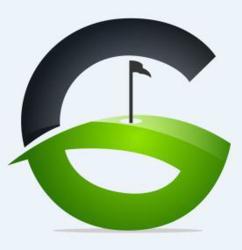 Réunion de du 15 Novembre 2016.Le 15 novembre 2016 à 18H30 a eu lieu la première réunion organisée par l’Association AGORA’TEE au restaurant « Les Feuillantines route de Gauré » 31130 BALMA.Cette réunion qui se voulait une réunion d’information s’est ouverte en présence d’une quinzaine de personnes. La séance était présidée par Serge BOURAK. Un rapide tour de table a permis aux participants de se présenter, en particulier l’équipe dirigeante à savoir :Serge BOURAK Président,Angel ZAMUNER Vice-Président,Danielle GREZE Trésorière,Guy DAVID Secrétaire.Serge a, en quelques mots, résumé les motifs de la création de cette association, fort de son expérience en tant qu’ancien vice-président d’une autre association de golfeurs.Les objectifs et valeurs rappelés sont principalement de privilégier le dialogue sans aucun critère de hiérarchie et dans une totale transparence, et de pratiquer le golf dans une ambiance amicale et conviviale conformément à l’objet de l’association.Il rappelle que l’adhésion à AGORA’TEE permet de faire bénéficier les membres de remises CE accordées par UGOLF. A cet égard, il précise que la liste des adhérents concernés sera envoyée aux golfs partenaires dans les prochains jours, chacun devant ensuite se rendre sur le golf de son choix pour valider son adhésion UGOLF. Attendre le « feu vert » (qui sera donnée via la messagerie avant d’y aller).En ce qui concerne les objectifs, il précise que l’association proposera tout au long de l’année diverses manifestations :Des compétitions amicales sur les quatre golfs du réseau UGOLF,Des WE golfiques,Un voyage.Pour ce qui est du respect du dialogue, il insiste sur la communication et les échanges qui pourront se faire via le site Internet, la messagerie ou Facebook.►Pour accéder au site AGORA’TEE GOLF 31, il suffira dans l’immédiat et dans l’attente de la matérialisation définitive du domaine de taper dans le bandeau le lien www.agoratee-golf-31.comLes visiteurs pourront y trouver de nombreuses informations : activités, programme, partenaires, modalités de paiement des adhésions ou des activités avec notamment un formulaire de contact.► Une messagerie dédiée a été créée: agoratee.golf31@gmail.com►Sur Facebook : Création d’une page Agora ’tee GOLFConcernant le programme et les activités pour l’année 2017 ont été évoqués :►Un voyage au Portugal : destination Faro du 20 au 27 mai qui pourra être reporté en Septembre, éventuellement sur une autre destination.►6 compétitions amicales comptant pour la gestion de l’index sont prévues sur les parcours UGOLF autour de Toulouse (4 le weekend et 2 en semaine)►Il est également prévu d’organiser trois weekends de découverte de golfsQuelques pistes ont été avancées : Le cap d’Agde, Montpellier, La grande motte, Peralada(Espagne) Torremirona (Espagne) WE du 22/23/4/2017,Bagnères de Bigorre, Lourdes, le pays Basque, Gujan Mestras, Seignosse, WE du 24/25/6/2017,Autre en septembre si voyage ou pas.Ce ne sont que des propositions évoquées par les membres présents à cette réunion. Il faudra faire un choix qui sera en définitif arrêté par l’équipe dirigeante après examen des propositions reçues.AGORA TEE EST OUVERTE A TOUTES PROPOSITIONS.S’agissant des adhésions, le président indique que malgré la création très récente de l’association le nombre d’adhérents au 15/11 permettra de faire bénéficier les membres de la remise CE maximum. Il précise que la liste sera envoyée dans les tous prochains jours. Il rappelle que l’adhésion à AGORA’TEE est toujours possible via l’onglet «devenez membre» du site.Cela étant, certains membres adhérents d’AGORA’TEE ont estimé pouvoir appartenir à d’autres associations de golf et à juste titre ils n’ont en aucun cas à se justifier auprès de notre association.Conformément au respect des valeurs de l’association, le président rappelle qu’à l’occasion de la première assemblée générale qui devrait se tenir début février, un vote démocratique finalisera les activités et le voyage de l’association. La date précise sera communiquée en temps voulu.Dernière précision : il n’y aura pas de sorties, ni de compétions en décembre, janvier et février mois peu propices à l’activité golfique. Les activités prévues reprendront fin février, début mars. Elles se poursuivront en juillet et août.Après avoir fait un dernier tour de table, le président clôture la réunion à 20H30 et invite l’assemblée à passer à table.Fait à Toulouse le 16 décembre 2016Guy DAVID Secrétaire							Serge BOURAK Président